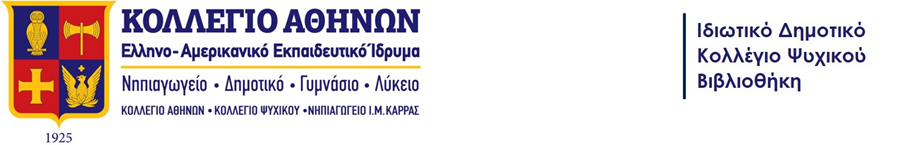 Ιούνιος 2024Βιβλία για τη 2α τάξηΑλεξάνδρου, Γιώτα. Ο Ρομπέν των θαλασσών και οι νταήδες του βυθού. Εκδ. Susaeta, 2023.Αλεξοπούλου – Πετράκη, Φραντζέσκα. Και πίσω πάλι. Εκδ. Διάπλαση, 2017.Ανδρικοπούλου, Μαρία. Η αληθινή ιστορία ενός θαλασσόγατου. Εκδ. Καλέντης, 2024.Αντωνίου, Νίκος. Μια θέση τον ήλιο. Εκδ. Καστανιώτης, 2023.Βασιλειάδη, Ζηνοβία. Θέλω να 'ναι πάντα μέρα. Εκδ. Καλεοδοσκόπιο, 2022.Γονιδάκης, Βαγγέλης. Η Καρακατσού και οι δράκοι. Εκδ. Πατάκη, 2022.Δευτεραίου, Βασιλική. Τα κουνέλια σώζουν τα αστέρια. Εκδ. Υδροπλάνο, 2023.Καλογεροπούλου, Ξένια. Τα δώρα του βασιλιά της θάλασσας. Εκδ. Μάρτης, 2024.Κατσιφή, Θεοδώρα. Σήμερα είναι η μέρα. Εκδ. Καλειδοσκόπιο, 2023.Κουτσοδημητροπούλου, Τζένη. Η κίτρινη ομπρέλα του Βαλεντίνου. Εκδ. Ελληνοεκδοτική, 2024.Μανιά, Χριστίνα. Οι Σταχτοπούτες του κόσμου. Εκδ. Mamaya, 2015.Μπασλάμ, Δημήτρης. Βρέχει φύλλα! Εκδ. Πουά, 2023.Μπογδάνη-Σουγιούλ, Δέσποινα. Ο παππούς μου ο γίγαντας. Εκδ. Υδροπλάνο, 2022.Ντούμα, Χριστίνα. Μπέλλα. Εκδ. Κυριόπουλος, 2023.Παούρη, Κατερίνα. Η Μυρτιά και ο καθρέφτης. Εκδ. Ποταμός, 2023.Παπαϊωάννου, Θοδωρής. Τα γενέθλια του Μέλιου. Εκδ. Ίκαρος, 2024.Πλατή, Αιμιλία. Η γοργόνα με τα όμορφα πόδια. Εκδ. Διηνεκές, 2021.Σέρβη, Κατερίνα. Ο παππούς που δε γνώρισα. Εκδ. Πατάκη, 2020.Σπανουδάκη, Κάλλια. Αστέρες του ουρανού. Εκδ. Ίκαρος, 2024.Σταύρου, Σταύρος. Still! Ένα άγαλμα που γύρισε τον κόσμο.Εκδ. Καλέντης, 2024.Τσιλιμένη, Τασούλα. Μια αρκούδα στην μπανιέρα. Εκδ. Ελληνοεκδοτική, 2024.Χρυσικού, Μαρία. Το ταξίδι της άγριας ρίγανης. Εκδ. Πατάκη, 2024.Bergström, Gunilla. Όλα θα πάνε καλά, Άλφονς! Εκδ. Μάρτης, 2024.Bond, Michael. Πάντινγκτον. Εκδ. Ψυχογιός, 2024.Booth, Anne. Το καταφύγιο της λύπης. Εκδ. Μάρτης, 2023.Branković, Lidia. Το ξενοδοχείο των συναισθημάτων. Εκδ. Διόπτρα, 2024.Hughes, Hollie. Το κορίτσι και η γοργόνα. Εκδ. Διόπτρα, 2024.Kemp, Anna. Κάτω τα χέρια από το δάσος. Εκδ. Διόπτρα, 2023.Lozano, Luciano. Η Χαρά χορεύει. Εκδ. Παπαδόπουλος, 2020.Marinov, Isabelle. Ένα παιδί μετράει το σύμπαν : η ιστορία του αστρονόμου Έντουιν Χαμπλ. Εκδ. Φουρφούρι, 2022.Melece, Anete. Ταξίδια με το περίπτερο. Εκδ. Σιέλ, 2023.Minarik, Else Holmelund. Ο μικρός αρκούδος πάει επίσκεψη. Εκδ. Παπαδόπουλος, 2024.Mullenheim, Sophie de. Το μυστικό της Μεγάλης Καρδιάς. Εκδ. Δεσύλλας, 2022.Olsten, Cheryl. Η Μιμή και η χρυσή μπαγκέτα. Εκδ. Άγκυρα, 2023.Sikander, Shahzia & Novesky, Amy. Τα φτερά της φαντασίας. Εκδ. Μέλισσα, 2024.Teckentrup, Britta. Η κούνια. Εκδ. Καστανιώτης, 2023.Torp, Signe. Σαν στο σπίτι σου. Εκδ. Μάρτης, 2024.Venho, Johanna. Με το σημειωματάριό μου στο δάσος! Εκδ. Αδελφοί Βλάσση, 2023.Vestre, Katharina. Το βιβλίο με τα ρεκόρ των ζώων. Εκδ. Ποταμός, 2023.Vola, Noemi. Τέλος; : μα, τι τέλος είναι αυτό; Εκδ. Μικρή Σελήνη, 2022.Westendorp, Fiep. Τα πάντα για τα επαγγέλματα. Εκδ. Ψυχογιός, 2023.Zoboli, Giovanna. Η σούπα Σήφης. Εκδ. Άμμος, 2024.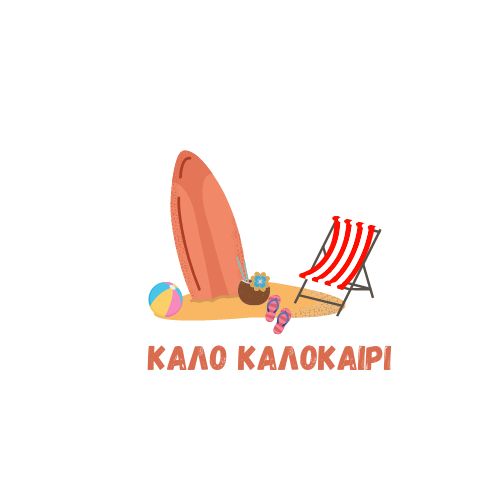 